Połącz zwierzęta z ich mieszkaniem.Źródło:https://pl.pinterest.com/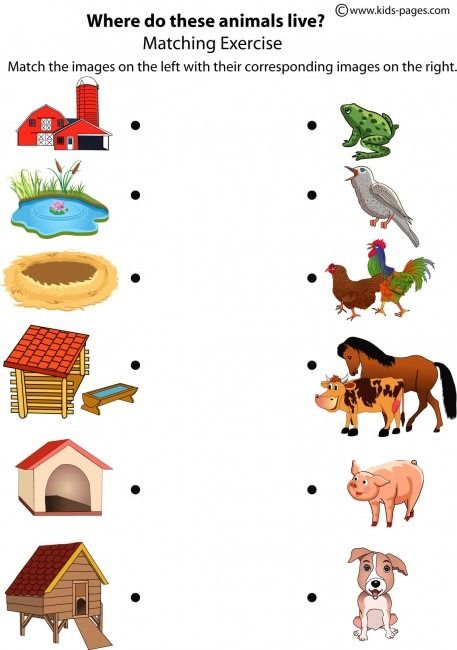 Połącz zwierzęta z ich mieszkaniem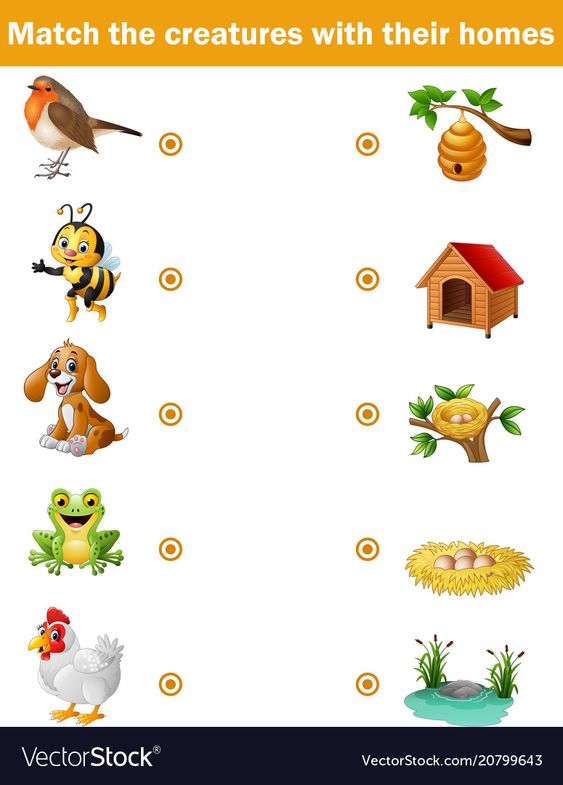 Połącz zwierzęta z ich mieszkaniem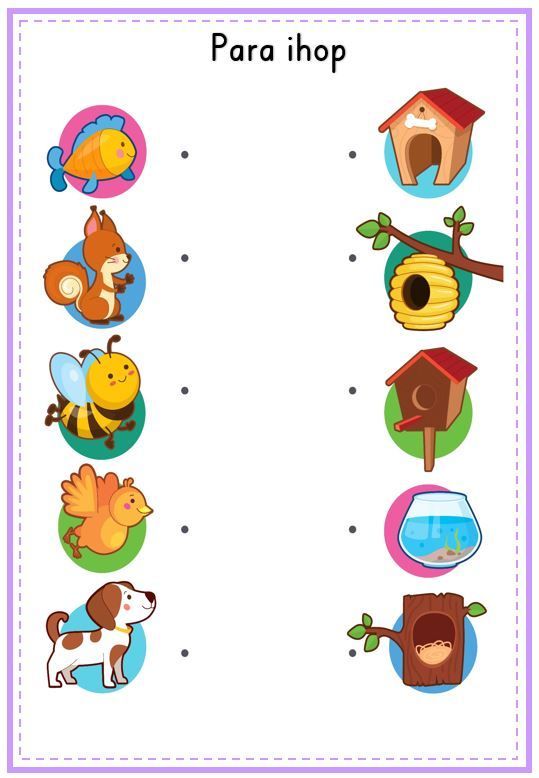 